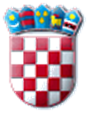                                        REPUBLIKA HRVATSKA                      MINISTARSTVO GOSPODARSTVA I ODRŽIVOG RAZVOJA	Sukladno raspisanom Javnom natječaju za prijam u državnu službu na neodređeno vrijeme u Ministarstvo gospodarstva i održivog razvoja, KLASA: 112-07/23-02/12, URBROJ: 517-02-1-1-2-23-1, objavljenog na službenoj web stranici Ministarstva gospodarstva i održivog razvoja https://mingor.gov.hr objavljuje seOPIS POSLOVA RADNOG MJESTA, PODACI O PLAĆI RADNOG MJESTA, SADRŽAJ I NAČIN TESTIRANJA TE PRAVNI IZVORI ZA PRIPREMU KANDIDATA ZA TESTIRANJEOpis poslova radnih mjesta te pravni izvori za pripremu kandidata za testiranje UPRAVA ZA PROGRAME I PROJEKTE EU, EUROPSKE I MEĐUNARODNE POSLOVESlužba za europske posloveOdjel za EU koordinaciju	stručni suradnik - 1 izvršitelj (rbr. 554.)Opis poslova radnog mjesta:Sudjeluje u stručnim poslovima i zadacima Odjela vezanim uz suradnju s institucijama EU, prikuplja podatke i sudjeluje u izradi baze podataka vezano za sudjelovanje na sastancima radnih skupina Vijeća EU kao i odbora EK (komitologija) i stručnih skupina. Priprema mjesečno i godišnje izvješće o sudjelovanju na sastancima Vijeća EU radi procedure povrata putnih troškova te surađuje s računovodstvom i Ministarstvom financija. Sudjeluje u evidentiranju i vođenju baze bilješki s EU sastanaka te sudjeluje u distribuciji. Sudjeluje u izradi dosjea po pojedinim zakonodavnim i nezakonodavnim file-ovima o kojima se raspravlja na razini EU. Prikuplja informacije o statusima propisa iz Programa VRH te sudjeluje u pripremama izvješća za MVEP i za Kabinet. Prikuplja informacije i uređuje internu bazu EU pilota i povreda prava iz nadležnosti Ministarstva te vodi brigu o rokovima i usklađenosti odgovora EK na pilote i povrede. daje podršku u koordinaciji i pripremi stajališta i materijala za potrebe radnih skupina, COREPER-a i Vijeća ministara iz nadležnosti Ministarstva. Odgovara za zakonitost rada i postupanja, materijalne i financijske resurse s kojima radi, kvalitetno i pravodobno obavljanje svih poslova iz svojeg djelokruga, obavlja druge poslove po uputi i nalogu nadređenih. Pravni izvori za pripremu kandidata za testiranje:https://www.consilium.europa.eu/hr/council-eu/decision-making/ordinary-legislative-procedure/ https://european-union.europa.eu/institutions-law-budget/institutions-and-bodies/types-institutions-and-bodies_hrOdjel za programe EUviši stručni savjetnik - 1 izvršitelj (rbr. 556.)Opis poslova radnog mjesta:Obavlja složene poslove koji zahtijevaju samostalnost, stručnost i odgovornost. Obavlja stručne i administrativne poslove vezane uz programe Unije iz nadležnosti Ministarstva. Prati Europski semestar i inicijativu ozelenjivanja europskog semestra, priprema materijale za Koordinatora za Europski semestar, sudjeluje u koordiniranju izradu, praćenju i izvještavanju o provedbi mjera Nacionalnog programa reforme iz nadležnosti Ministarstva. Komunicira s Europskom komisijom vezano za izradu Pregleda stanja u okolišu (EIR). Obavlja poslove i zadatke nacionalne kontakt točke za program LIFE. Pruža informacije o tematskim prioritetima, generalnim pravilima i natječajnim uvjetima potencijalnim prijaviteljima projekata na program LIFE. Sudjeluje u organizaciji seminara i radionica o programu LIFE i drugih događanja s ciljem promocije programa. Obavlja poslove vezane uz koordinaciju i podršku za praćenje i izvještavanje o održivosti projektnih rezultata IPA projekta (IPA I komponenta, IPA fleksibilni instrument (IPA FFRAC) te Prijelazni instrument (TF)) iz nadležnosti Ministarstva. Sudjeluje u priprema materijale za Voditelja programa i komunicira sa Središnjom agencijom za financiranje i ugovaranje, Ministarstvom financija te Ministarstvom regionalnoga razvoja i fondova Europske unije. Prati programe prekogranične suradnje i EU makroregionalne strategije; Obavlja poslove resorne kontakt točke za instrumente TAIEX i twinning. Koordinira uključivanje Ministarstva i davanje podrške na projektima koje treće stane prijavljuju na programe Unije. Prati programe Unije iz kojih je moguće financirati projekte s temama iz nadležnosti Ministarstva. Prati rad tematskih upravljačkih skupina EUSAIR-a u kojima sudjeluje Ministarstvo te priprema potrebne materijale za sastanke i priprema izvješća. Obavlja poslove središnje kontakt točke za programe Europske komisije kojima se jača regionalna suradnja i pomaže razmjena iskustva i informacija prema zemljama u regiji vezano uz preuzimanje i provedbu EU acquis-a iz nadležnosti Ministarstva te koordinira aktivnosti uključenih resornih tijela. Sudjeluje u planiranju proračuna Ministarstva. Odgovara za zakonitost rada i postupanja, materijalne i financijske resurse s kojima radi, kvalitetno i pravodobno obavljanje svih poslova iz svojeg djelokruga, obavlja druge poslove po uputi i nalogu nadređenih.Pravni izvori za pripremu kandidata za testiranje:https://razvoj.gov.hr/o-ministarstvu/djelokrug-1939/eu-fondovi/programi-unije-2021-2027/373https://commission.europa.eu/funding-tenders/find-funding/eu-funding-programmes/programme-environment-and-climate-action-life_enUREDBA (EU) 2021/783 EUROPSKOG PARLAMENTA I VIJEĆA od 29. travnja 2021. o uspostavi Programa za okoliš i djelovanje u području klime (LIFE) i stavljanju izvan snage Uredbe (EU) br. 1293/2013 https://eur-lex.europa.eu/legal-content/HR/TXT/HTML/?uri=CELEX:32021R0783Odjel za programe EUstručni savjetnik - 1 izvršitelj (rbr. 557.)Opis poslova radnog mjesta:Obavlja poslove i zadatke koji zahtijevaju samostalnost, stručnost i odgovornost. Obavlja stručne i administrativne poslove vezane uz programe Unije iz nadležnosti Ministarstva. Prati Europski semestar i inicijativu ozelenjivanja europskog semestra, priprema materijale za Koordinatora za Europski semestar, sudjeluje u pripremi materijala za potrebe izvještavanja o provedbi mjera Nacionalnog programa reforme iz nadležnosti Ministarstva. Obavlja poslove i zadatke nacionalne kontakt točke za program LIFE. Pruža informacije o tematskim prioritetima, generalnim pravilima i natječajnim uvjetima potencijalnim prijaviteljima projekata na program LIFE. Sudjeluje u organizaciji seminara i radionica o programu LIFE i drugih događanja s ciljem promocije programa.. Priprema sve materijale koji doprinose povećanju broja prijava projekata na LIFE program. Osigurava Help desk uslugu za potencijalne korisnike LIFE projekata. Sudjeluje u administrativnoj provjeri dokumentacije projekata koji se prijavljuju za nacionalnog sufinanciranja projekata iz LIFE programa. Sudjeluje u aktivnostima nacionalne kontakt točke te ažurira web stranicu s informacijama o LIFE programu. Obavlja poslove resorne kontakt točke za instrumente TAIEX, TAIEX peer to peer, i Twinning. Koordinira uključivanje Ministarstva i davanje podrške na projektima koje treće stane prijavljuju na programe Unije. Prati programe Unije iz kojih je moguće financirati projekte s temama iz nadležnosti Ministarstva, kao što je npr. Program potpore strukturnim mjerama. Prati aktivnosti makroregionalnih strategija Europske unije u kojima sudjeluje Hrvatska. Prati rad tematskih upravljačkih skupina EUSAIR-a u kojima sudjeluje Ministarstvo te priprema potrebne materijale za sastanke i priprema izvješća. Obavlja poslove središnje kontakt točke za programe Europske komisije kojima se jača regionalna suradnja i pomaže razmjena iskustva i informacija prema zemljama u regiji vezano uz preuzimanje i provedbu EU acquis-a iz nadležnosti Ministarstva te koordinira aktivnosti uključenih resornih tijela. Sudjeluje u planiranju proračuna Ministarstva. Odgovara za zakonitost rada i postupanja, materijalne i financijske resurse s kojima radi, kvalitetno i pravodobno obavljanje svih poslova iz svojeg djelokruga, obavlja druge poslove po uputi i nalogu nadređenih.Pravni izvori za pripremu kandidata za testiranje:https://razvoj.gov.hr/o-ministarstvu/djelokrug-1939/eu-fondovi/programi-unije-2021-2027/373https://commission.europa.eu/funding-tenders/find-funding/eu-funding-programmes/programme-environment-and-climate-action-life_enUREDBA (EU) 2021/783 EUROPSKOG PARLAMENTA I VIJEĆA od 29. travnja 2021. o uspostavi Programa za okoliš i djelovanje u području klime (LIFE) i stavljanju izvan snage Uredbe (EU) br. 1293/2013 https://eur-lex.europa.eu/legal-content/HR/TXT/HTML/?uri=CELEX:32021R0783Sadržaj i način testiranjaProvjera znanja, sposobnosti i vještina kandidata te rezultata u dosadašnjem radu utvrđuje se putem testiranja i razgovora (intervjua) Komisije s kandidatima. Testiranje se sastoji od provjere znanja, sposobnosti i vještina bitnih za obavljanje poslova radnog mjesta. Provjera znanja, sposobnosti i vještina vrednuje se bodovima od 0 do 10. Bodovi se mogu utvrditi decimalnim brojem, najviše na dvije decimale. Smatra se da je kandidat zadovoljio na provedenoj provjeri znanja, sposobnosti i vještina ako je na istoj dobio najmanje 5 bodova. Kandidat koji ne zadovolji na provedenoj provjeri ne može sudjelovati u daljnjem postupku.Na razgovor (intervju) pozvat će se kandidati koji su ostvarili ukupno najviše bodova na testiranju.Komisija u razgovoru s kandidatima utvrđuje znanja, sposobnosti i vještine, interese, profesionalne ciljeve i motivaciju kandidata za rad u državnoj službi te rezultate ostvarene u njihovu dosadašnjem radu. Rezultati intervjua vrednuju se bodovima od 0 do 10. Smatra se da je kandidat zadovoljio na intervjuu ako je dobio najmanje 5 bodova.Nakon provedenog intervjua Komisija utvrđuje rang-listu kandidata prema ukupnom broju bodova ostvarenih na testiranju i intervjuu.Podaci o plaći radnog mjesta:Na temelju članka 108. Zakona o državnim službenicima i namještenicima („Narodne novine“, broj 27/2001), a u vezi s člankom 144. stavkom 2. Zakona o državnim službenicima („Narodne novine”, broj 92/2005, 142/2006, 77/2007, 107/2007, 27/2008, 34/2011, 49/2011, 150/2011, 34/2012, 49/2012 – pročišćeni tekst, 37/2013, 38/2013, 138/2015 - Odluka Ustavnog suda Republike Hrvatske, 61/17, 70/19, 98/19 i 141/22), plaću radnih mjesta čini umnožak koeficijenta složenosti poslova radnog mjesta i osnovice za izračun plaće, uvećan za 0,5% za svaku navršenu godinu radnog staža.Osnovica za izračun plaće za državne službenike i namještenike od 1. listopada 2022. godine do 31. prosinca 2022. godine iznosi 6.663,47 kuna bruto, od 1. siječnja 2023. godine do 31. ožujka 2023. godine 884,39 eura bruto, od 1. travnja 2023. godine pa nadalje 902,08 eura bruto, a utvrđena je odredbom članka 1. stavka 1. Dodatka I Kolektivnom ugovoru za državne službenike i namještenike („Narodne novine“, broj 127/2022). Koeficijenti složenosti poslova radnih mjesta iz Javnog natječaja, sukladno Uredbi o nazivima radnih mjesta i koeficijentima složenosti poslova u državnoj službi („Narodne novine“, broj 37/01, 38/01, 71/01, 89/0, 112/01, 7/02, 17/03, 197/03, 21/04, 25/04, 66/05, 131/05, 11/07, 47/07, 109/07, 58/08, 32/09, 140/09, 21/10, 38/10, 77/10, 113/10, 22/11, 142/11, 31/12, 49/12, 60/12, 78/12, 82/12, 100/12, 124/12, 140/12, 16/13, 25/13, 52/13, 96/13, 126/13, 2/14, 94/14, 140/14, 151/14, 76/15, 100/15, 71/18, 73/19, 79/19, 63/21, 13/22, 139/22, 26/23 i 87/23), na temelju članka 144. Zakona o državnim službenicima su:  - stručni suradnik: redni broj 554							- 1,164- viši stručni savjetnik: redni broj 556							- 1,523- stručni savjetnik: redni broj 557				        			- 1,232